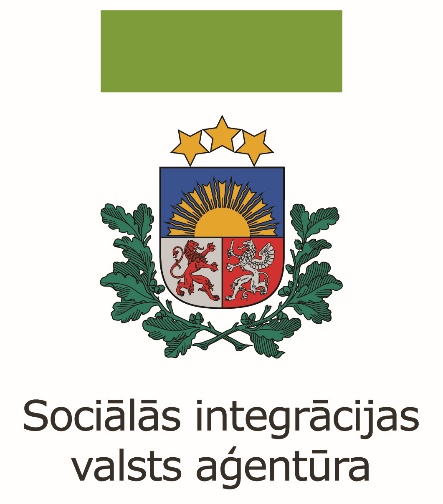 SOCIĀLĀS INTEGRĀCIJAS VALSTS AĢENTŪRASDARBĪBAS STRATĒĢIJA2020 - 2023Saturs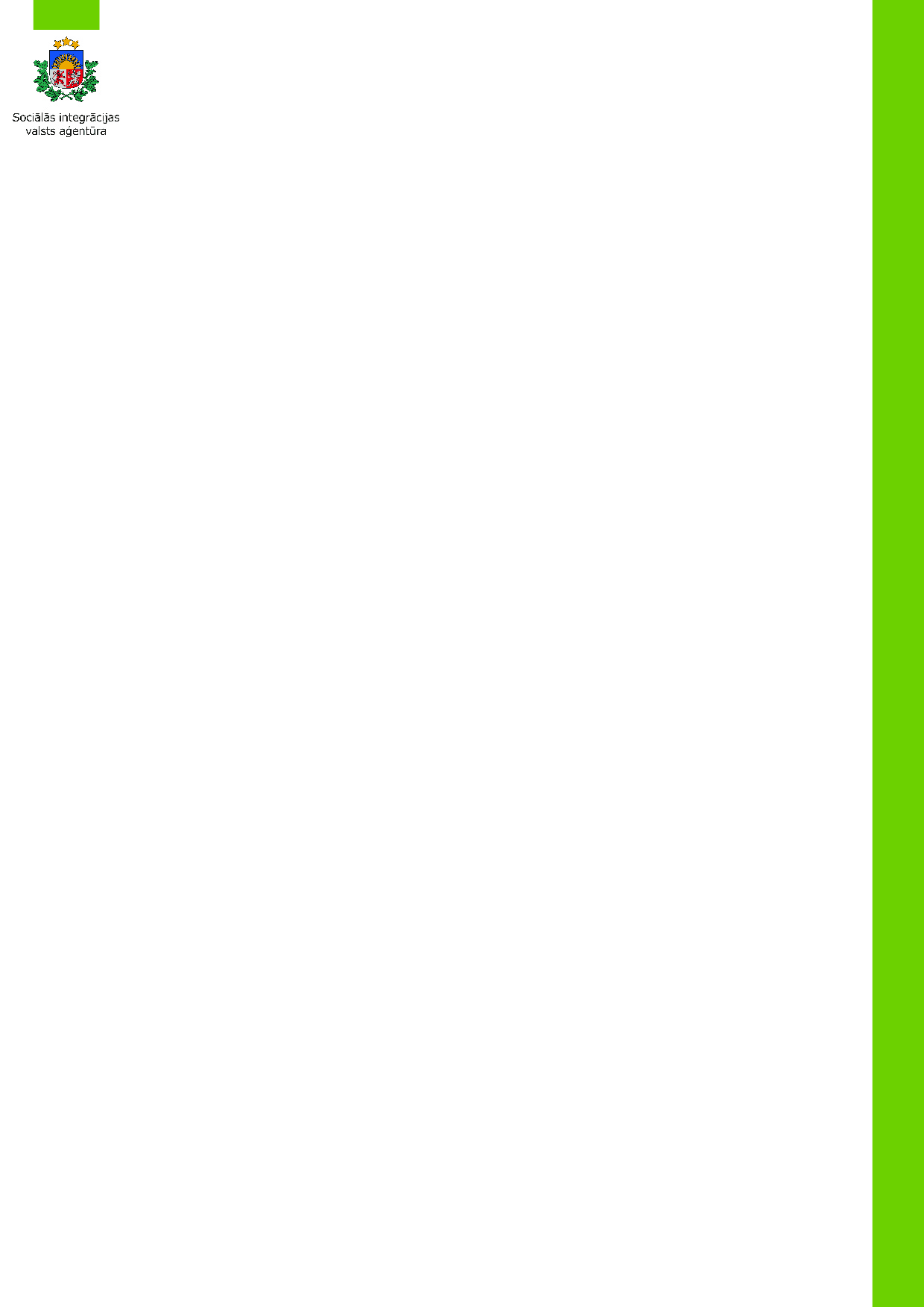 SOCIĀLĀS INTEGRĀCIJAS VALSTS AĢENTŪRAS DIREKTORES ILONAS JURŠEVSKAS UZRUNA LASĪTĀJAM	32. PRIORITĀRIE VIRZIENI UN MĒRĶI	52.1. PROFESIONĀLA, MOTIVĒTA KOMANDA UN DARBA SNIEGUMA VADĪBA	52.2. UZ REZULTĀTU VĒRSTS KVALITATĪVS PAKALPOJUMS ATBALSTOŠĀ UN DROŠĀ VIDĒ	82.3. UZ SABIEDRĪBU VĒRSTA, SAVLAICĪGA KOMUNIKĀCIJA UN SADARBĪBAS VEICINAŠANA	133.	MĒRĶGRUPAS, TO INTERESES UN VAJADZĪBAS	164.	STRATĒĢISKIE PRIEKŠNOTEIKUMI	184.1.CILVĒKRESURSI	184.2.FINANSES	194.2.INFRASTRUKTŪRA UN TEHNOLOĢIJAS	204.3.SVID ANALĪZE	225.RĀDĪTĀJU IEVIEŠANA	236. Galvenie snieguma rādītāji	27LIETOTIE SAĪSINĀJUMI	29SOCIĀLĀS INTEGRĀCIJAS VALSTS AĢENTŪRAS DIREKTORES ILONAS JURŠEVSKAS UZRUNA LASĪTĀJAM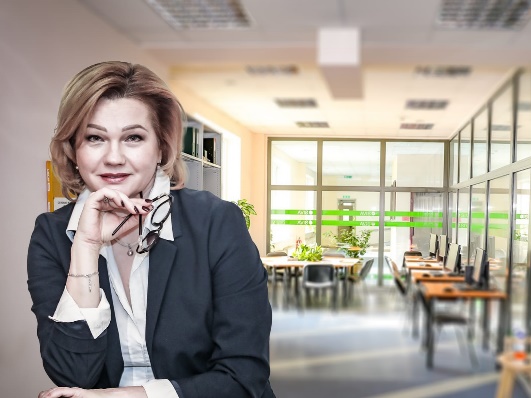 Labdien, cienījamais lasītāj!Iestājies vērtību pārvērtēšanas un pārmaiņu laiks! Ir skaidrs, ka zināšanas, prasmes un vērtības, kas bija noderīgas vakar, var būt nelietojamas rīt. Tāpēc Sociālās integrācijas valsts aģentūra ir nemitīgā attīstības procesā - mēs būvējam nākotnes vīziju, balstoties savā darba pieredzē un vērtībās, mēs maināmies paši un attīstām mūsu pakalpojumus, mēs tiecamies uz izcilību, saglabājot autentiskumu.Mēs precīzi zinām, kāds ir mūsu mērķis un kādam ir jābūt mūsu darba rezultātam, tomēr ir pienācis laiks, kad rūpīgi ir jāizvērtē ceļš, pa kuru iet, lai rezultātu sasniegtu. Mēs redzam vīziju, kādam ir jābūt mūsu pakalpojumam, un meklējam labākos veidus vīzijas sasniegšanai. Mūsu darbs balstās uz vērtībām: cilvēks, dažādība, profesionalitāte, sadarbība. Savu attīstības ceļu redzam trīs virzienos: profesionāla, motivēta komanda un darba snieguma vadība, uz rezultātu vērsts kvalitatīvs pakalpojums atbalstošā un drošā vidē, uz sabiedrību vērsta, savlaicīga komunikācija un sadarbības veicināšana.Aģentūras darba spars nav mazinājies, esam gatavi īstenot aizvien jaunus uzdevumus un stāties pretī jauniem izaicinājumiem! “Tas vienmēr šķiet neiespējami. Līdz brīdim, kamēr tas ir izdarīts!” teicis Nelsons Mandela, un mēs tam ticam!Ar cieņu, -Sociālās integrācijas valsts aģentūrasdirektore Ilona Jurševska1.VISPĀRĪGĀ DAĻASociālās integrācijas valsts aģentūra (turpmāk - Aģentūra) ir labklājības ministra pārraudzībā esoša tiešās pārvaldes iestāde. Aģentūras darbības mērķis ir īstenot valsts politiku personu ar invaliditāti un personu ar funkcionēšanas traucējumiem sociālās integrācijas jomā un īstenot profesionālās pamatizglītības, profesionālās vidējās izglītības, pirmā līmeņa profesionālās augstākās izglītības (koledžas izglītība), profesionālās tālākizglītības un profesionālās pilnveides programmas.Vīzija: Aģentūra ir nacionāla mēroga multifunkcionāla rehabilitācijas iestāde, kas nodrošina pieejamus, kvalitatīvus un savstarpēji papildinošus pakalpojumus, veicinot personu ar funkcionēšanas traucējumiem neatkarību, patstāvību, nodarbinātību (un īsteno starptautisku sadarbību).Misija: Aģentūra sniedz unikālu rehabilitācijas pakalpojumu personām ar funkcionēšanas traucējumiem, katram individuāli izstrādājot piemērotākos risinājumus, balstītus pasaulē atzītās un praksē pārbaudītās metodēs, sekmējot klientu dzīves kvalitātes uzlabošanu, integrāciju sabiedrībā un nodarbinātībā, kā arī īsteno starptautisku sadarbību. Vērtības: Cilvēks - Aģentūra atbalsta savu darbinieku profesionālo attīstību, veicinot viņu labsajūtu un veidojot drošu darba vidi, savukārt, kompetents un apmierināts darbinieks spēj sniegt izcilu pakalpojumu, sekmējot klienta dzīves kvalitāti. Cilvēka vērtību nosaka paša cilvēka vērtības - cilvēka vērtības ir viņa spēks!Dažādība - Aģentūra iedrošina atklāt dažādības vērtību un ikviena cilvēka potenciālu, nebaidīties no atšķirīgām personībām, viedokļiem, pieredzēm. Īstenojot savstarpēji papildinošus pakalpojumus, Aģentūra veicina sabiedrības toleranci pret atšķirīgo. Dažādība ir resurss!Profesionalitāte - Aģentūra tiecas uz izcilību visā, ko dara, mēs darām vairāk, nekā no mums sagaida, mēs uzņemamies iniciatīvu un attīstām profesionālu, uz modernām tehnoloģijām un pētniecības sasniegumiem balstītu kvalitatīvu pakalpojumu. Mūsu darba centrā ir klients un sabiedrības intereses. Uzticību panāk ar profesionalitāti!Sadarbība - Aģentūra ir pārliecināta, ka panākumu atslēga ir saliedēts komandas darbs, sadarbība un labas, atvērtas  attiecības ar visām iesaistītajām pusēm. Sadarbība ir izaugsmes pamats! 2. PRIORITĀRIE VIRZIENI UN MĒRĶIAģentūra ir izvirzījusi trīs prioritāros darbības virzienus: cilvēks, kvalitatīvi pakalpojumi drošā un atbalstošā vidē un pieejama, savlaicīga informācija sadarbības veicināšanai, nosakot šādus stratēģiskos attīstības virzienus:Profesionāla, motivēta komanda un darba snieguma vadība.Uz rezultātu vērsts kvalitatīvs pakalpojums atbalstošā un drošā vidē.Uz sabiedrību vērsta, savlaicīga komunikācija un sadarbības veicināšana.2.1. PROFESIONĀLA, MOTIVĒTA KOMANDA UN DARBA SNIEGUMA VADĪBAIestādes izaugsme tiešā veidā ir atkarīga no darbiniekiem – viņu individuālajām zināšanām prasmēm, profesionālas pieredzes un motivācijas, ko darbinieki ir gatavi ieguldīt iestādes mērķu sasniegšanā.Lai  Aģentūrā turpinātu darbu  speciālisti ar augstiem profesionāliem standartiem, ar atbildīgu un klientorientētu  pieeju pret klientiem un sabiedrību kopumā, Aģentūra  pilnveidos  darbinieku apmācību sistēmu, kas veicinās darbinieku  ētikas izpratni, kompetenču attīstību un darbinieku profesionālo izaugsmi, kā arī veicinās struktūrvienību vadītāju  kompetenču attīstību.Būtiska loma Aģentūras mērķu un uzdevumu sasniegšanā ir vadītājiem, tāpēc Aģentūra veicinās struktūrvienību vadītāju kompetenču un līderības prasmju attīstību, motivējot mācībām un pieredzes apmaiņai.21.gadsimtā darba pienākumu veikšana, mācīšanās un profesionālā attīstība nav iedomājama bez digitālajām tehnoloģijām, tāpēc Aģentūra veicinās darbinieku digitālo prasmju attīstību, iekļaujot to darbinieku apmācības sistēmā.Aģentūra pārskatīs un pilnveidos  darbības procesus, ieviešot e-risinājumus un digitalizējot iekšējos procesus, tādējādi veicinot administratīvā sloga mazināšanos un rodot iespēju vairāk laika veltīt klientiem. Aģentūra lepojas ar  darbinieku sadarbības prasmēm, komandas darbu, toleranci pret dažādību un kopīgām vērībām, lai arī turpmāk uzturētu un attīstītu kopīgās vērtības, Aģentūra turpinās pilnveidot iekšējo komunikāciju, ne tikai darba jautājumu veiksmīgai risināšanai, bet organizēs dažādus komandas saliedēšanas pasākumus, sociālās atbildības veicināšanas kampaņas un citus neformālus pasākumus.Nopietns uzdevums Aģentūrai ir jaunu speciālistu, īpaši ārstniecības speciālistu, piesaistīšana, kā arī “noturēšana”, līdz ar to Aģentūra pilnveidos  jaunpieņemto  darbinieku  adaptācijas sistēmu, īstenojot  mentora atbalstu, veidojot pārdomātu mērķu, uzdevumu un prasmju apguves sistēmu pārbaudes laikā, vienlaikus  sniedzot atbalstu arī mentoram.Aģentūra uzskata, ka darba rezultātu un pakalpojuma kvalitāti būtiski ietekmē atbalstoša darba vide, droši darba apstākļi,  attālinātā darba iespējas,  elastīgs darba režīms, kas nodrošinās darbiniekiem  iespēju saskaņot darba, mācību un privāto dzīvi, veicinot darbinieku apmierinātību ar darba vietu. Tāpēc Aģentūra turpinās attīstīt attālinātā mācību procesā un neklātienes pakalpojumu sniegšanas laikā iegūto pieredzi, meklējot tehniskos risinājumus un veicinot darbinieku digitālo prasmju attīstību, lai nodrošinātu elastīga darba režīma iespējas.Aģentūra atrodas kūrortpilsētā, tās ēkas ir izvietotas skaistā vietā starp Baltijas jūras līci un Lielupi. Tāpēc jo īpaši Aģentūra jūtas atbildīga par savas darbības ietekmi uz vidi un jau veic virkni dažādu pasākumu ietekmes uz vidi mazināšanai, vienlaikus veicinot darbinieku “zaļo domāšanu” un atbalstošas darba vides veidošanu. Arī turpmāk Aģentūra plāno ieviest aizvien jaunus pasākumus, lai veicinātu iestādes darbības ilgtspēju, iesaistīt arī darbiniekus, attīstot  “zaļās domāšanas” veidu.2.2. UZ REZULTĀTU VĒRSTS KVALITATĪVS PAKALPOJUMS ATBALSTOŠĀ UN DROŠĀ VIDĒAģentūras galvenais darbības virziens ir valsts finansētu sociālās rehabilitācijas un profesionālās rehabilitācijas pakalpojumu nodrošināšana klientiem, kā arī Aģentūras un citu institūciju sniegto sociālo pakalpojumu centralizēta piešķiršana un saņemšanas koordinēšana. Aģentūra klientiem sniedz arī maksas pakalpojumus saskaņā ar normatīvajos aktos noteikto maksas pakalpojumu cenrādi.Profesionālā rehabilitācija ir pasākumu kopums, kas, pamatojoties uz funkcionēšanas traucējumu un profesionālās piemērotības individualizētu izvērtēšanu, personām darbspējas vecumā ar invaliditāti, garīga rakstura traucējumiem vai prognozējamu invaliditāti nodrošina jaunas profesijas, profesionālo zināšanu vai prasmju apguvi vai atjaunošanu, un multidisciplinārus pakalpojumus (sociālo rehabilitāciju ar ārstniecības elementiem, speciālistu konsultācijas) integrācijai darba tirgū. Profesionālās piemērotības noteikšana ir pasākums, kura laikā multifunkcionāla speciālistu komanda (ārsts, fizioterapeits, ergoterapeits, psihiatrs, sociālais darbinieks, karjeras konsultants, psihologs u.c.) izvērtē personas interesi par profesionālās darbības jomām un konkrētām profesijām, vēlmi un motivāciju mācīties, iepriekšējās zināšanas un pieredzi, kā arī veselības stāvokļa, intelektuālo spēju un individuālo īpašību atbilstību personas izraudzītajai profesijai.Sociālā rehabilitācija ir pasākumu kopums, kas vērsts uz sociālās funkcionēšanas spēju atjaunošanu vai uzlabošanu, lai nodrošinātu sociālā statusa atgūšanu un iekļaušanos sabiedrībā (..). Sociālās rehabilitācijas pakalpojumu (ja nepieciešams, arī veselības aprūpes pakalpojumus) sniedz  personām, tai skaitā Nacionālo bruņoto spēku karavīriem, zemessargiem, Iekšlietu ministrijas sistēmas iestāžu amatpersonām ar speciālajām dienesta pakāpēm un normatīvajos aktos par starptautisko palīdzību noteiktajiem civilajiem ekspertiem.     Aģentūra īstenos profesionālās rehabilitācijas, profesionālās piemērotības noteikšanas un sociālās rehabilitācijas pakalpojumus, pastāvīgi uzraugot pakalpojuma īstenošanas kvalitāti, veicot mērījumus par pakalpojumu ietekmi uz klientu funkcionēšanas spēju atjaunošanu un klientu ekonomiskās aktivitātes paaugstināšanos. Balstoties klientu ierosinājumu un vajadzību apzināšanā, kā arī  sadarbībā ar NVO un atbalsta personām iegūtā informācijā, Aģentūra pilnveidos  pakalpojumu saturu, ieviesīs jaunas aktivitātes, metodes  un instrumentus, lai attīstītu un īstenotu personalizētu pieeju ikvienam klientam.Pakalpojuma kvalitāti daudzējādā ziņā ietekmē vide, infrastruktūra un IT tehnoloģiju nodrošinājums. Aģentūra turpinās attīstīt un pilnveidot infrastruktūru, uzlabojot vides pieejamību gan telpās, gan ārtelpās. Lai nodrošinātu nepārtrauktu IT tehnoloģiju un resursu pieejamību un attīstību, Aģentūra izstrādās un īstenos IT darbības attīstības stratēģiju.Lai nodrošinātu finansiālo ilgtspēju,  Aģentūra orientējas uz budžeta dotāciju, nākamajos gados pilnībā pārtraucot maksas profesionālās rehabilitācijas pakalpojumu sniegšanu un pakāpeniski samazinot ambulatoro un stacionāro maksas veselības veicināšanas pakalpojumu piedāvājumu.Lai optimāli izmantotu Aģentūras resursus un infrastruktūru, vasaras periodā studentu un audzēkņu prombūtnes laikā Aģentūra turpinās maksas pakalpojumu sniegšanu viesu izmitināšanā un telpu nomā tajās adresēs, kurās netiek plānots ieguldīt ES finansējumu. Par maksas pakalpojumiem gūtos ienākumus Aģentūra novirzīs infrastruktūras uzturēšanai un materiāltehniskās bāzes atjaunošanai un pilnveidei.  Aģentūra veiks Jūrmalas profesionālās vidusskolas un koledžas darbības optimizāciju, īstenojot izglītības iestāžu apvienošanu vienā izglītības iestādē, tādejādi efektīvi izmantojot gan cilvēkresursus, gan infrastruktūru. Aģentūra izstrādās un īstenos izglītības iestāžu attīstības stratēģiju 2020. – 2023.gadam, iekļaujot tajā galvenos attīstības virzienus un uzdevumus.ANO Konvencija par personu ar invaliditāti tiesībām nosaka, ka rehabilitācijai jāsākas  pēc iespējas agrākā posmā un tās pamatā jābūt indivīda vajadzību un stipro pušu starpdisciplīnu vērtējumam.Aģentūra ir novērtējusi un analizējusi darba rezultātus un klientu vajadzības, ko diktē darba tirgus prasības un aktīvā ikdiena, un secinājusi, ka nepieciešama pakalpojumu reforma, veicot šādus uzdevumus: Pamatojoties uz speciālistu atzinumus par saslimšanas iemeslu (diagnozi) un funkcionēšanas traucējumu smaguma pakāpes izvērtējumu, personas spēju un motivāciju iekļauties darba tirgū, identificēt to sociālās rehabilitācijas pakalpojuma mērķa grupu, kurai būtu veicama profesionālās piemērotības noteikšana un   turpmāka personas apmācība (pārkvalifikācija), lai integrētos  darba tirgū, t.sk. sadarbībā ar NVA; Īstenot pilotprojektu un uzsākt darbu pie  jauna, uz nodarbinātības veicināšanu fokusēta   pakalpojuma satura izstrādes, attīstot arodrehabilitācijas  programmu, kas veicina darbspēju saglabāšanu, atjaunošanu un jaunas izglītības vai prasmju ieguvi, darba atsākšanai iespējami īsā laikā, veicinot klientu drošumspēju; izstrādāt paplašinātu un individualizētu profesionālās piemērotības izvērtējumu un ieteikumus (Ceļa karti). Tām personām, kuras savu funkcionēšanas ierobežojumu dēļ nevarēs uzsākt mācības Aģentūras vai citu izglītības iestāžu piedāvātajās izglītības programmās, vai kurām ir ļoti zems rehabilitācijas potenciāls un nav iespēju iekļauties darba tirgū, Aģentūra “Ceļa kartē”  noteiks nepieciešamos un dzīvesvietā pieejamos atbalsta pasākumus, kas būtu noderīgi klienta dzīves kvalitātes uzlabošanai, vienlaikus sniedzot paplašinātu informāciju klienta atbalsta personām . “Ceļa kartē” iekļaujamos pasākumus Aģentūra apzinās un sagatavos sadarbībā ar pašvaldību sociālajiem dienestiem, NVA, NVO, izglītības iestādēm un citiem sadarbības partneriem. izmantot Aģentūras pieredzi un infrastruktūru, veidojot jaunas programmas arī nozares speciālistiem un atbalsta personām;attīstīt Aģentūras infrastruktūru pakalpojuma kvalitātes nodrošināšanai.Reformas rezultātā jaunajam arodrehabilitācijas pakalpojumam jānodrošina sinerģija starp pilnveidotu  sociālās rehabilitācijas pakalpojumu personām ar funkcionēšanas traucējumiem un šobrīd īstenoto  profesionālās rehabilitācijas pakalpojumu, t.sk. paredzot multidisciplināru atbalstu funkcionalitātes atjaunošanai, profesionālās piemērotības noteikšanu darbspēju novērtēšanai, apmācību dažādās profesionālās izglītības un prasmju attīstības programmās, darba praksi un karjeras atbalstu.Aģentūra piedāvā profesionālās rehabilitācijas pakalpojumus plašam klientu lokam, tomēr profesionālās rehabilitācijas programmas nav pilnībā piemērotas visiem funkcionēšanas traucējumu veidiem. Aģentūra sadarbībā ar NVO, valsts un pašvaldības iestādēm, un izglītības iestādēm pilnveidos profesionālās piemērotības noteikšanas pakalpojuma saturu, sniedzot personai atzinumu – “Ceļa karti”, lai personai būtu iespēja saņemt tās funkcionēšanas spējām atbilstošāko pakalpojumu vai atbalstu arī ārpus Aģentūras. Aģentūra īstenos  pilotprojektu, lai izstrādātu jaunu pakalpojumu, kura  mērķis - klienta iekļaušana vai atgriešana darba tirgū, mazinot tā izolēšanos no sabiedrības. Aģentūra uzskata, ka būtiski ir nodrošināt mērķētu un savlaicīgu arodrehabilitācijas pakalpojumu tieši tām klientu grupām, kurām atlikušās darbspējas vērtējamas kā pietiekamas un ir rehabilitācijas potenciāls tās  attīstīt un atjaunot.  Aģentūras pieredze rehabilitācijas pakalpojumu īstenošanā un pieredze darbā ar personām ar invaliditāti (t.sk. personām ar GRT), Aģentūrai dod iespēju ne tikai īstenot kvalitatīvu pakalpojumu, bet arī iespēju izstrādāt neformālās izglītības prasmju apguves programmas (kursi, semināri, lekcijas), lai atbalstītu un apmācītu gan nozarē strādājošos sociālās jomas speciālistus, gan arī klientu ģimenes locekļus.Aģentūra uz esošās bāzes izveidos modernu, pieredzē un praksē balstītu sociālās integrācijas kompetenču attīstības centru personu ar funkcionēšanas traucējumiem drošumspējas veicināšanai. Aģentūra sniegs atbalstu personām, kurām trūkst zināšanas un  prasmes darbā ar personām ar dažādiem funkcionēšanas traucējumiem , t.sk. ģimenes locekļiem un nozares profesionāļiem (sociālie darbinieki, aprūpētāji, asistenti u.c.), izvērtējot katras grupas individuālās vajadzības. Aģentūra sniedz unikālu pakalpojumu personām ar invaliditāti, prognozējamu invaliditāti un garīga rakstura traucējumiem, veicot profesionālās piemērotības noteikšanu. Īstenojot sociālās rehabilitācijas pakalpojum reformu, Aģentūra attīstīs profesionālās piemērotības noteikšanas pakalpojuma saturu un piedāvās to plašākam klientu lokam - personām ar funkcionēšanas traucējumiem, t.sk. personām ar sociālās iekļaušanās problēmām un sniegs atbalstu turpmākās darba dzīves izvēlē, veicinot iekļaušanos sabiedrībā. Pakalpojuma satura sagatavošanas procesā Aģentūra izmantos sadarbības  pieredzi ar NVA, NVO un citiem sadarbības partneriem, kā arī  turpinās attīstīt sadarbību, lai pakalpojumu pielāgotu personām ar dažādām funkcionēšanas spējām. Profesionālās piemērotības noteikšanas ieteikuma saturu Aģentūra paplašinās, iekļaujot tajā  ikviena klienta spēju, prasmju, zināšanu un motivācijas novērtējumu, kā arī iekļaus personalizētus ieteikumus arī tiem klientiem, kuriem nav piemērotas Aģentūras īstenotās profesionālās rehabilitācijas programmas, veidojot klientam iespējamo “Ceļa karti” turpmākai karjeras attīstībai. Aģentūra veidos ieteikumu tā, lai to var izmantot arī klienta atbalsta personas, kura sniedz atbalstu klientam, meklējot piemērotāko pakalpojumu. 2.3. UZ SABIEDRĪBU VĒRSTA, SAVLAICĪGA KOMUNIKĀCIJA UN SADARBĪBAS VEICINAŠANA Aģentūrai ir svarīgi apzināt efektīvākos informācijas kanālus, lai sabiedrība kopumā un potenciālie klienti saņemtu aktuālu informāciju par īstenotajiem pakalpojumiem. Aģentūra vēlas lauzt stereotipu, ka tās sniegtais valsts apmaksātais pakalpojums ir kā atpūtas iespēja, un veicināt klientu, ģimenes ārstu un sociālo darbinieku izpratni, ka valsts apmaksāta pakalpojuma mērķis ir atjaunot klienta zaudētās darbspējas, veicinot personas  patstāvību un virzību uz neatkarīgu dzīvi, kā arī sniegt ieguldījumu sabiedrības sociālajā un ekonomiskajā attīstībā, un nodrošināt, ka klients atgriežas/iekļaujas darba tirgū. Tādēļ Aģentūra īstenos dažādas sabiedrības informēšanas aktivitātes, veidos viegli saprotamu, ērti lietojamu un pieejamu informāciju Aģentūras mājas lapā, sociālajos tīklos, latvija.lv un publiskajā telpā kopumā, lai ikvienam ir iespēja uzzināt par pieejamajiem pakalpojumiem.Aģentūras darbinieki, īstenojot rehabilitācijas pakalpojumus, ikdienā sarunājas gan ar klientiem, gan klientu atbalsta personām un sadarbības  partneriem. Aģentūra izstrādās komunikācijas stratēģiju, iekļaujot aktivitātes darbinieku komunikācijas prasmju attīstībai, skaidrojošo darbu ar klientiem, sadarbības partneriem, valsts un pašvaldības iestādēm, sabiedrību, lai uzturētu pastāvīgu dialogu un veicinātu informētību par pakalpojumu saturu, mērķi un mērķa grupu.Aģentūrai ir vairāk kā 30 gadu ilga sadarbības pieredze ar valsts un pašvaldību iestādēm, NVO, izglītības iestādēm un darba devējiem, kas veicina pakalpojumu attīstību. Sadarbība ar NVO (LNS, LNB, SUSTENTO, APEIRONS, LDDK, LKAAA, ALČS u.c.) ļauj labāk novērtēt Aģentūras klientu vajadzības un veidot piemērotu pakalpojumu saturu, savukārt NVO sniedz atbalstu, informējot sabiedrību par pakalpojumu pieejamību. Aģentūra ikdienā sadarbojas ar valsts (NVA, VDEĀVK, VARAM, VPVKAC, VIAA u.c.)  un pašvaldību iestādēm, īpaši ar pašvaldības sociālo dienestu darbiniekiem, apmainoties ar informāciju un pieredzes stāstiem, lai sniegtu atbalstu klientiem. Ievērojot, ka pakalpojumi pastāvīgi attīstās, kā arī attīstās metodes, tehnoloģijas, novērtēšanas instrumenti, pakalpojumu piešķiršanas nosacījumi, Aģentūra turpinās pilnveidot sadarbību un veicinās vienotu izpratni par pakalpojumu saturu, sasniedzamo mērķi un mērķa grupu, veidos apmācību seminārus, pieredzes apmaiņas pasākumus, informatīvās dienas, meistarklases un citas aktivitātes.Aģentūra vēlas iedrošināt darba devējus nodarbināt personas ar invaliditāti, kā arī veidot prakses vietas Aģentūras izglītības iestāžu audzēkņiem. Tāpēc Aģentūra īstenos sadarbības pasākumus, informējot darba devējus par labās prakses piemēriem, izglītojot par darba vides pielāgojumiem un tehniskajiem palīglīdzekļiem, ieguvumiem, nodarbinot personas ar invaliditāti.Aģentūras izglītības iestāžu programmas ir veidotas, balstoties uz darba tirgus pieprasījumu un, lai pastāvīgi aktualizētu programmu saturu, Aģentūrai ir būtiska sadarbība gan ar darba devējiem, gan citām izglītības iestādēm. Aģentūra attīstīs uz rezultātu vērstu sadarbību, veicinot audzēkņu un mācībspēku līdzdarbošanos projektos, pētnieciskajā darbībā, pieredzes apmaiņā un veicinās sadarbības rezultātu izmantošanu izglītības programmu pilnveidošanā. Aģentūra, pilnveidojot pakalpojumu saturu un attīstot jaunus pakalpojumus, sadarbosies ar NVO, valsts un pašvaldību iestādēm, darba devējiem un izglītības iestādēm, balstīsies uz sadarbības partneru pieredzi un ieteikumiem darbā ar mērķa grupām, kā arī izzinās mērķa grupas vajadzības, lai veicinātu pakalpojumu pieejamību plašākam klientu lokam.Aģentūra kopš 2015.gada ir EPR platformas biedrs un veiksmīgi sadarbojas ar EPR dalīborganizācijām, gūstot pieredzi darbam ar personām ar funkcionēšanas traucējumiem, informāciju par dažādām metodēm un instrumentiem, jaunākajam tehnoloģijām, veicinot Aģentūras specialistu kompetenci un profesionalitāti, kā arī Aģentūras pakalpojumu attīstību. Vienlaikus Aģentūra ir pierādījusi arī savu profesionalitāti un kā eksperts piedalījusies EPR īstenotos pētījumos, meistarklasēs un dalījusies ar savu pieredzi.Aģentūra pilnveidos starptautisko sadarbību, piedaloties sadarbības projektos un pasākumos, kā arī organizēs un īstenos pasākumus, lai veicinātu pakalpojumu attīstību un speciālistu profesionālo kompetenču attīstību.Lai sasniegtu darbības stratēģijā izvirzītos mērķus  un rezultātus, Aģentūra katru gadu savā darba plānā noteiks konkrētus uzdevumus, sasniedzamo rezultātu rādītājus, uzdevumu izpildes termiņu un atbildīgos darbiniekus, kā arī uzraudzīs uzdevumu izpildi.MĒRĶGRUPAS, TO INTERESES UN VAJADZĪBASIEKŠĒJĀS MĒRĶA GRUPASĀRĒJĀS MĒRĶA GRUPASSTRATĒĢISKIE PRIEKŠNOTEIKUMI 4.1.CILVĒKRESURSIAģentūras struktūra un darba organizācija ir izveidota saskaņā ar Aģentūras nolikumu. Aģentūras darbu vada direktors, kuram ir trīs vietnieki: finanšu un IKT jomā, sociālās rehabilitācijas jomā, profesionālās rehabilitācijas jomā. Direktors vada arī Aģentūras konsultatīvās padomes un Koledžas padomes darbu. Aģentūrā ir šādas struktūrvienības:Rehabilitācijas pakalpojumu nodaļaKlientu izmitināšanas nodaļaSociālo pakalpojumu uzskaites nodaļaProfesionālās piemērotības noteikšanas nodaļaProfesionālās rehabilitācijas atbalsta nodaļaESF projekts “Personu ar invaliditāti vai garīga rakstura traucējumiem integrācija nodarbinātībā un sabiedrībā”Jūrmalas profesionālā vidusskolaKoledža Finanšu nodaļaSaimnieciskā nodrošinājuma nodaļaĒdināšanas pakalpojumu nodaļaInformācijas tehnoloģiju nodaļaPersonāla un dokumentu pārvaldības nodaļaAģentūrā uz 2021.gada 1.februāri ir nodarbināti 334 darbinieki, no kuriem 25% ir administratīvais personāls, bet 75% speciālisti/pakalpojumu sniedzēji. Nozīmīgs resurss Aģentūras funkciju un uzdevumu nodrošināšanā ir Eiropas Savienības fondu līdzfinansēto projektu īstenošana, ko Aģentūrā nodrošina 25 darbinieki. Aģentūra ir sadarbības partneris NVA un īsteno profesionālās piemērotības noteikšanas pakalpojumu ESF projekta “Subsidētās darba vietas bezdarbniekiem” (Nr.9.1.1.1/15/I/001) ietvaros.No Aģentūrā nodarbinātajiem darbiniekiem 25% nodarbināto ir administratīvais personāls, 75% - speciālisti/pakalpojumu sniedzēji; 72% ir sievietes, 28% - vīrieši. Lielākā daļa Aģentūrā nodarbināto ir vecumgrupā no 31 līdz 55 gadiem. 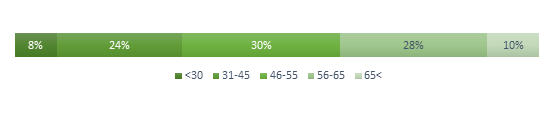 Ārstniecības speciālisti un mācībspēki liela daļa ir vecumgrupā 31 - 65 gadi.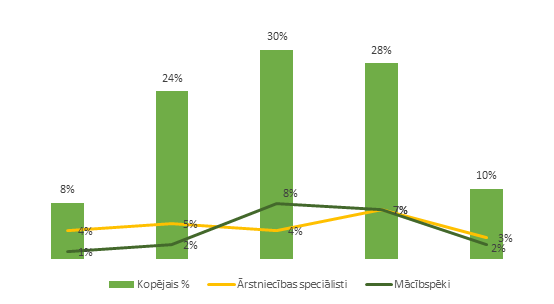 225 (67%) Aģentūras darbiniekiem ir augstākā izglītība, attiecīgi: doktora grāds - 4, maģistra grāds - 72, bakalaura grāds - 118, bet pirmā līmeņa augstākā profesionālā izglītība - 31  darbiniekam.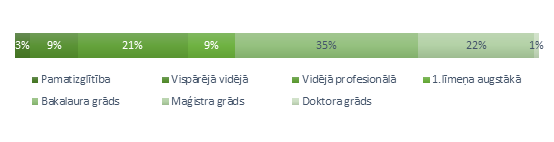  4.2.FINANSESAģentūra izvirzīto mērķu un uzdevumu nodrošināšanai īsteno valsts budžeta programmas:05.00.00 „Valsts sociālie pakalpojumi” apakšprogrammas 05.37.00 „Sociālās integrācijas valsts aģentūras administrēšana un profesionālās un sociālās rehabilitācijas pakalpojumu nodrošināšana” – 2020.gada faktiskais finansējums bija 5 461 333 EUR apmērā.63.00.00 „Eiropas Sociālā fonda (ESF) projektu un pasākumu īstenošana” apakšprogrammas 63.07.00 „Eiropas Sociālā fonda (ESF) īstenotie projekti labklājības nozarē (2014-2020)” projektus:  “Personu ar invaliditāti vai garīga rakstura traucējumiem integrācija nodarbinātībā un sabiedrībā” - 2020.gada faktiskais finansējums bija 288 660 EUR apmērā;“Atbalsts ilgstošajiem bezdarbniekiem” un “Subsidētās darbavietas bezdarbniekiem” - 2020.gada faktiskais finansējums kopā bija 127 240 EUR apmērā;“Profesionālās izglītības iestāžu audzēkņu dalība darba vidē balstītās mācībās un mācību praksēs uzņēmumos” - 2020.gada faktiskais finansējums bija 474 EUR apmērā;97.00.00. “Nozaru vadība un politikas plānošana” veselības apdrošināšanas polišu iegādei darbiniekiem - 2020.gada faktiskais finansējums bija 58 559 EUR apmērā;99.00.00. “Līdzekļi neparedzētiem gadījumiem” - 2020.gada faktiskais finansējums stipendiju palielināšanai bija 7 555 EUR apmērā.Lai nodrošinātu efektīvu Aģentūras budžeta plānošanu un budžeta līdzekļu efektīvu un ekonomisku izlietošanu atbilstoši paredzētajiem mērķiem, budžets tiek sadalīts pa struktūrvienībām, pasākumiem un ekonomiskās klasifikācijas kodiem. Kontroli par piešķirtā finansējuma atbilstošu izlietošanu veic atbildīgās struktūrvienības un finanšu nodaļa, ievērojot lietderības apsvērumus un nodrošinot efektīvu Aģentūras darbību.   4.2.INFRASTRUKTŪRA UN TEHNOLOĢIJASAģentūra ir izvietota vairākos Aģentūras īpašumā esošos nekustamajos īpašumos Jūrmalā, kuros, pieejamo finanšu resursu ietvaros, pakāpeniski veikta telpu labiekārtošana un pielāgošana personu ar funkcionēšanas traucējumiem vajadzībām:Dubultu prospekts 71 – sociālās rehabilitācijas telpas un Aģentūras administrācija;Līgatnes iela 5 – administratīvais korpuss;Dubultu prospekts 59, Amulas iela 6 – dienesta viesnīcas telpas profesionālās rehabilitācijas klientiem;Slokas iela 61, Slokas iela 68 – telpas profesionālās rehabilitācijas pakalpojuma nodrošināšanai.Ēkās lielākā daļa telpu pielāgotas klientu ar kustību traucējumiem vajadzībām. Lai nodrošinātu Aģentūras funkciju un uzdevumu atbilstošu un savlaicīgu izpildes kontroli, tiek izmantotas vairākas IS, pamatdarbības nodrošināšanai:IS 4 HOTEL;Profesionālās rehabilitācijas IS;Sociālās rehabilitācijas IS;Ilgstošas sociālās aprūpes un sociālās rehabilitācijas IS pieaugušām personām un bērniem;KVS.Arī svarīgākajiem atbalsta procesiem (grāmatvedībai, dokumentu pārvaldībai, personāla administrēšanai) ir nodrošināts centralizēts IS atbalsts:resursu vadības un grāmatvedības programma HORIZON;lietvedības sistēma;NEVIS.4.3.SVID ANALĪZE Ārējās vides izaicinājumi Iekšējās vides izaicinājumi 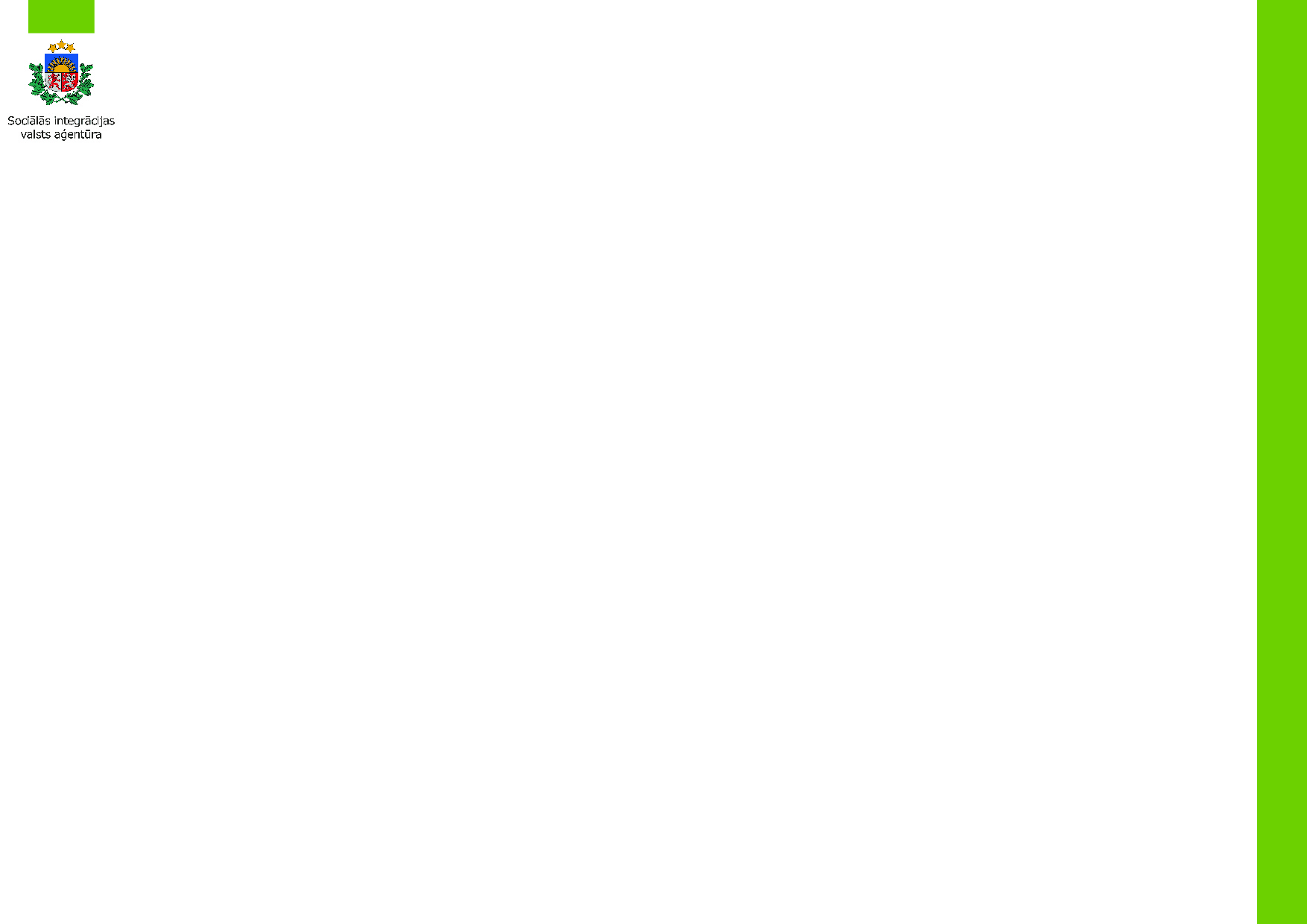 6. Galvenie snieguma rādītājiLIETOTIE SAĪSINĀJUMIANO – Apvienoto Nāciju Organizācija ALČS – Asociācija Latvijas černobiliešu savienībaAPEIRONS – Invalīdu un viņu draugu apvienība ApeironsČAES - Černobiļas AES avārijas seku likvidēšanas dalībniekiEPR – Eiropas rehabilitācijas platforma  (European Platform for Rehabilitation)FT – funkcionēšanas traucējumi IKT – informācijas un komunikācijas tehnoloģijasIS – informācijas sistēmaIT – informācijas tehnoloģijas JPV – Jūrmalas profesionālā vidusskola KVS – Kvalitātes vadības sistēma NEVIS – Novērtēšanas elektroniskās veidlapas informācijas sistēma NVA – Nodarbinātības valsts aģentūraNVO – Nevalstiska organizācija LNB – Latvijas Neredzīgo biedrībaLDDK – Latvijas Darba devēju konfederācija LKAAA – Latvijas Karjeras atbalsta attīstības asociācija LNS – Latvijas Nedzirdīgo savienība NBS - Nacionālie bruņotie spēkiPR – politiski represētsSUSTENTO - Latvijas Cilvēku ar īpašām vajadzībām sadarbības organizācija SUSTENTOVARAM – Vides aizsardzības un reģionālās attīstības ministrija VDEĀVK – Veselības un darbspēju ekspertīzes ārstu valsts komisijaVIAA – Valsts izglītības attīstības aģentūraVPV KAC – Valsts un pašvaldību vienotie klientu apkalpošanas centriSagatavoja:S.Kabaka, 28661302Solveiga.Kabaka@siva.gov.lvMērķis: Īstenot darbinieku profesionālo pilnveidi un kompetenču attīstībuRezultāts: Izveidota darbinieku profesionālās pilnveides un kompetenču mācību sistēmaRādītāji: Profesionālajā pilnveidē iesaistījušos darbinieku īpatsvars no kopējā darbinieku skaitaKompetenci pilnveidojošo vadītāju īpatsvarsRezultāts: Uzlabotas darbinieku digitālās prasmesRādītāji:Darbinieku skaits, kas strādā digitālajā vidēMērķis:  Attīstīt snieguma vadībuRezultāts:  Mazināts administratīvais slogs Rādītāji:Digitalizēti iekšējie procesi (jauninājumu skaits)Ieviesti e-risinājumi (skaits)Rezultāts: Pilnveidota iekšējā komunikācijaRādītāji:Vismaz divas reizes gadā īstenots neformāls pasākums (sanāksmes, korporatīvie pasākumi, labdarības akcijas u.c.)Rādītāji:Vismaz divas reizes gadā īstenots neformāls pasākums (sanāksmes, korporatīvie pasākumi, labdarības akcijas u.c.)Rezultāts: Izveidota jauno darbinieku darbā ievadīšanas sistēma (mentori)Rādītāji:Samazinājusies darbinieku mainība - īpatsvars no kopējā darbinieku skaita Mērķis: Izveidota atbalstoša darba videRezultāts: Nodrošināts elastīgs darba laiksRādītāji: Izstrādāta sistēma, t.sk. attālinātā darba organizēšanaiRezultāts: Aktualizēti vides saudzēšanas jautājumi, veicinot darbinieku iesaisti un iestādes ilgtspējuRādītāji: Ieviesto pasākumu skaitsMērķis: Īstenot  kvalitatīvus Aģentūras pakalpojumus Rezultāts:  Veicināta Aģentūras klientu sociālā un ekonomiskā aktivitāte Rādītāji: Personu īpatsvars, kuras pēc profesionālās rehabilitācijas pakalpojuma saņemšanas iekārtojušās darbā (%)Rādītāji: Personu īpatsvars, kuras pēc profesionālās rehabilitācijas pakalpojuma saņemšanas iekārtojušās darbā (%)Ar pakalpojumu apmierināti klienti (%)Personu ar funkcionēšanas traucējumiem īpatsvars rehabilitēto personu skaitā, kurām uzlabotas funkcionēšanas spējas Pilnveidots pakalpojumu grozs, paplašināts un individualizēts profesionālās piemērotības novērtēšanas ieteikumu saturs, ieviests papildus programmu un pakalpojumu piedāvājums, iniciēti grozījumi ārējos tiesību aktosRezultāts: Attīstīta Aģentūras infrastruktūraRādītāji: Pakalpojums sniegts drošā vidē Rezultāts: Izstrādāta Aģentūras IT stratēģija Mērķis: Optimāli izmantot Aģentūras resursus, veicinot iestādes darbības efektivitāti Rezultāts:   Īstenots maksas izmitināšanas pakalpojums un telpu noma, nodrošinot optimālu telpu un cilvēkresursu noslodziRādītāji: Maksas pakalpojumu īpatsvars Aģentūras finanšu resursos (% no budžeta)Rezultāts:  Apvienotas Aģentūras izglītības iestādesRādītāji: Optimizēta Aģentūras izglītības iestāžu darbībaMērķis:  Veikt Aģentūras pakalpojuma reformu, integrējot sociālās  rehabilitācijas pakalpojumā profesionālās  rehabilitācijas pakalpojuma komponentes, tādējādi veidojot jaunu arodrehabilitācijas pakalpojumuRezultāts:  Nodrošināts savlaicīgs un mērķēts atbalsts personām ar funkcionēšanas traucējumiem, veicinot personas palikšanu vai atgriešanos darba tirgū un mazinot tās izolēšanos no sabiedrībasRādītāji: Iniciēti priekšlikumi ārējam regulējumamIzstrādāts pakalpojuma saturs (t.sk. noteikti cilvēkresursi, tehnoloģijas, pakalpojuma mērķa grupa)Mērķis:  Izveidots kompetenču attīstības centrs sociālās jomas  speciālistu un atbalsta personu (tai skaitā ģimenes locekļu)  apmācībai darbā ar personām ar funkcionēšanas traucējumiemRezultāts:  Veicināta pakalpojuma saņēmēju un pakalpojumu sniedzēju drošumspējaRādītāji: Izstrādāts pakalpojuma saturs (t.sk. noteikti cilvēkresursi, tehnoloģijas, programmas, pakalpojuma mērķa grupa)Izveidota infrastruktūra un modernizēta materiāli tehniskā bāzeRezultāts: Attīstīta un paplašināta klientu ar funkcionēšanas traucējumiem profesionālās piemērotības noteikšanas sistēmaRādītāji: Pilnveidots profesionālās piemērotības noteikšanas saturs un noteiktas mērķa grupasMērķis:  Pilnveidot ārējo komunikāciju Aģentūras pakalpojumu atpazīstamības nodrošināšanaiRezultāts:  Pieejama, savlaicīga un saprotama informācija par Aģentūras pakalpojumiem mājas lapā, sociālajos tīklos, latvija.lv un plašsaziņas līdzekļosRādītāji:Aģentūras mājas lapā un latvija.lv pieejamā informācija ir saprotama un ērti lietojamaAktuāla informācija sociālajos tīklos un citos plašsaziņas līdzekļos Sagatavota Aģentūras komunikācijas stratēģija un īstenota sabiedrības informēšanas kampaņaMērķis:  Pilnveidot sabiedrības interesēs balstītu  sadarbībuRezultāts:  Veicināta sadarbība ar valsts un pašvaldību iestādēm, NVO, izglītības iestādēm un darba devējiem Rādītāji:Īstenoti sadarbības un informatīvie pasākumi, pieredzes apmaiņas, meistarklases, darba grupas pakalpojumu satura attīstībaiNoslēgti sadarbības līgumi un īstenota līdzdarbība projektosAttīstīta audzēkņu un studentu mobilitāte, pētnieciskā darbība, pieredzes apmaiņaMērķis:  Pilnveidot starptautisko sadarbībuRezultāts:  Veicināta Aģentūras iesaiste starpvalstu sadarbības projektos/pasākumosRādītāji:Organizēti sadarbības projekti un/vai sadarbības pasākumi (semināri, meistarklases, pieredzes apmaiņa u.c.)Dalība  sadarbības projektos un/vai sadarbības pasākumos (semināri, meistarklases, pieredzes apmaiņa u.c.)Mērķa grupaMērķa grupas intereses, vajadzībasDarbinieki AtalgojumsNovērtējums, atzinībaVideKarjeras izaugsmes iespējasStabilitāte, drošības sajūtaSadarbībaVadība Kompetenti, profesionāli darbiniekiLojāli darbiniekiMērķa grupaMērķa grupas intereses, vajadzībasPersonas ar invaliditāti un  prognozējamu invaliditāti, personas ar funkcionēšanas traucējumiem un to atbalsta personas, t.sk. ģimenes locekļiSaņemt informāciju par tiesībām un iespējāmFunkcionēšanas spēju uzlabošanaPrasmju ieguve un pilnveideSociālās rehabilitācijas pakalpojuma klienti (PR, FT, ČAES, LNBS)Veselības uzlabošanaDarbspēju atjaunošanaKvalitatīvs, savlaicīgs pakalpojumsProfesionāli, kompetenti darbiniekiProfesionālās rehabilitācijas klienti (koledžas studenti, JPV audzēkņi)Profesionālā kvalifikācijaKarjeras atbalstsSociālpsiholoģiskais atbalsts Socializēšanās Veselības uzlabošanaDarbspēju atjaunošanaKvalitatīvs, savlaicīgs pakalpojumsB kategorijas auto vadīšanas apmācības Profesionāli, kompetenti darbiniekiMaksas klientiKvalitatīvs, piemērots pakalpojumsProfesionāli, kompetenti darbiniekiPieejamas pakalpojuma cenasIzmitināšanas pakalpojumiB kategorijas auto vadīšanas apmācības Darba devēji Kvalificēti, konkurētspējīgi darbinieki Konkrētu jomu attīstības veicināšanaAtgriezeniskās saites nodrošināšanaSadarbībaKonsultācijasSadarbības partneri:Sociālie dienestiNVOValsts iestādesĀrstniecības personas un iestādes u.c.Skaidra, savlaicīga, aktuālā informācijaKonsultācijasInformatīvais atbalstsKopīgu mērķu sasniegšanaLabklājības ministrija Īstenot valsts politiku Veicinošie faktori Kavējošie faktori Atrašanās vieta Izmaiņas likumdošanāSadarbība ar darba devējiem, NVO, sociāliem dienestiem, izglītības iestādēm Finansējuma nepietiekamībaStarptautiskā sadarbībaKonkurence par speciālistiemPieredzes apmaiņas iespējas Nepietiekama klientu motivācija Dalība projektos  Atalgojuma politikaVeicinošie faktori Kavējošie faktori Pieredzējuši speciālisti Neefektīvi informācijas kanāli, neaizsniedz pakalpojuma mērķauditoriju Darbinieku zināšanasModernas tehnoloģijas – darbiniekiem trūkst digitālo prasmjuUnikāli pakalpojumiDarbinieku zemās svešvalodu zināšanas  Kopīgas vērtībasSarežģīti iekšējie procesi Elastīgs darba režīmsAģentūras rehabilitācijas pakalpojuma atpazīstamība, ko klienti identificē, kā relaksācijas pakalpojumu Mācības Darbinieku mainība un kapacitāte Komandas darbsModernas tehnoloģijasKvalitātes vadības sistēmaLaba darba organizācijaIndividuāla pieeja Vides pieejamībaElastīga reaģēšana uz pārmaiņāmAģentūras pakalpojumu atpazīstamība Stratēģiskais virziensMērķisSasniedzamie rezultāti.RādītājiAtbildīgā struktūrvienībaPROFESIONĀLA, MOTIVĒTA KOMANDA UN DARBA SNIEGUMA VADĪBAĪstenot darbinieku profesionālo pilnveidi un kompetenču attīstībuIzveidota darbinieku profesionālās pilnveides un kompetenču mācību sistēmaPROFESIONĀLA, MOTIVĒTA KOMANDA UN DARBA SNIEGUMA VADĪBAĪstenot darbinieku profesionālo pilnveidi un kompetenču attīstībuProfesionālo kompetenču pilnveidē iesaistījušos darbinieku īpatsvars no kopējā darbinieku skaitaPDPNStruktūrvienību vadītājiPROFESIONĀLA, MOTIVĒTA KOMANDA UN DARBA SNIEGUMA VADĪBAĪstenot darbinieku profesionālo pilnveidi un kompetenču attīstībuKompetenci pilnveidojošo vadītāju īpatsvarsPDPNDirektora vietniekiPROFESIONĀLA, MOTIVĒTA KOMANDA UN DARBA SNIEGUMA VADĪBAĪstenot darbinieku profesionālo pilnveidi un kompetenču attīstībuUzlabotas darbinieku digitālās prasmesPROFESIONĀLA, MOTIVĒTA KOMANDA UN DARBA SNIEGUMA VADĪBAĪstenot darbinieku profesionālo pilnveidi un kompetenču attīstībuDarbinieku skaits, kas strādā digitālajā vidēPDPN, ITNStruktūrvienību vadītājiPROFESIONĀLA, MOTIVĒTA KOMANDA UN DARBA SNIEGUMA VADĪBAAttīstīt snieguma vadībuMazināts administratīvais slogs PROFESIONĀLA, MOTIVĒTA KOMANDA UN DARBA SNIEGUMA VADĪBAAttīstīt snieguma vadībuDigitalizēti iekšējie procesi (jauninājumu skaits)ITNStruktūrvienību vadītājiPROFESIONĀLA, MOTIVĒTA KOMANDA UN DARBA SNIEGUMA VADĪBAAttīstīt snieguma vadībuIeviesti e-risinājumi (skaits)ITNStruktūrvienību vadītājiPROFESIONĀLA, MOTIVĒTA KOMANDA UN DARBA SNIEGUMA VADĪBAAttīstīt snieguma vadībuPilnveidota iekšējā komunikācijaPROFESIONĀLA, MOTIVĒTA KOMANDA UN DARBA SNIEGUMA VADĪBAAttīstīt snieguma vadībuVismaz divas reizes gadā īstenots neformāls pasākums (sanāksmes, korporatīvie pasākumi, labdarības akcijas u.c.)SAStruktūrvienību vadītājiPROFESIONĀLA, MOTIVĒTA KOMANDA UN DARBA SNIEGUMA VADĪBAAttīstīt snieguma vadībuIzveidota jauno darbinieku darbā ievadīšanas sistēma (mentori)PROFESIONĀLA, MOTIVĒTA KOMANDA UN DARBA SNIEGUMA VADĪBAAttīstīt snieguma vadībuSamazinājusies darbinieku mainība - īpatsvars no kopējā darbinieku skaita PDPNStruktūrvienību vadītājiPROFESIONĀLA, MOTIVĒTA KOMANDA UN DARBA SNIEGUMA VADĪBAIzveidota atbalstoša darba videNodrošināts elastīgs darba laiksPROFESIONĀLA, MOTIVĒTA KOMANDA UN DARBA SNIEGUMA VADĪBAIzveidota atbalstoša darba videIzstrādāta sistēma, t.sk. attālinātā darba organizēšanaiPDPNITNPROFESIONĀLA, MOTIVĒTA KOMANDA UN DARBA SNIEGUMA VADĪBAIzveidota atbalstoša darba videAktualizēti vides saudzēšanas jautājumi, veicinot darbinieku iesaisti un iestādes ilgtspējuPROFESIONĀLA, MOTIVĒTA KOMANDA UN DARBA SNIEGUMA VADĪBAIzveidota atbalstoša darba videIeviesto pasākumu skaitsSNN, Struktūrvienību vadītājiDirektora vietniekiUZ REZULTĀTU VĒRSTS KVALITATĪVS PAKALPOJUMS ATBALSTOŠĀ UN DROŠĀ VIDĒĪstenot  kvalitatīvus Aģentūras pakalpojumusVeicināta Aģentūras klientu sociālā un ekonomiskā aktivitāte UZ REZULTĀTU VĒRSTS KVALITATĪVS PAKALPOJUMS ATBALSTOŠĀ UN DROŠĀ VIDĒĪstenot  kvalitatīvus Aģentūras pakalpojumusPersonu īpatsvars, kuras pēc profesionālās rehabilitācijas pakalpojuma saņemšanas iekārtojušās darbā (%)Koledža, JPV, PRAN, PPNNUZ REZULTĀTU VĒRSTS KVALITATĪVS PAKALPOJUMS ATBALSTOŠĀ UN DROŠĀ VIDĒĪstenot  kvalitatīvus Aģentūras pakalpojumusAr pakalpojumu apmierināti klienti (%)Struktūrvienību vadītāji UZ REZULTĀTU VĒRSTS KVALITATĪVS PAKALPOJUMS ATBALSTOŠĀ UN DROŠĀ VIDĒĪstenot  kvalitatīvus Aģentūras pakalpojumusPersonu ar funkcionēšanas traucējumiem īpatsvars rehabilitēto personu skaitā, kurām uzlabotas funkcionēšanas spējas RPNUZ REZULTĀTU VĒRSTS KVALITATĪVS PAKALPOJUMS ATBALSTOŠĀ UN DROŠĀ VIDĒĪstenot  kvalitatīvus Aģentūras pakalpojumusPilnveidots pakalpojumu grozs, paplašināts un individualizēts profesionālās piemērotības novērtēšanas ieteikumu saturs, ieviests papildus programmu un pakalpojumu piedāvājums, iniciēti grozījumi ārējos tiesību aktosStruktūrvienību vadītājiUZ REZULTĀTU VĒRSTS KVALITATĪVS PAKALPOJUMS ATBALSTOŠĀ UN DROŠĀ VIDĒĪstenot  kvalitatīvus Aģentūras pakalpojumusAttīstīta Aģentūras infrastruktūraUZ REZULTĀTU VĒRSTS KVALITATĪVS PAKALPOJUMS ATBALSTOŠĀ UN DROŠĀ VIDĒĪstenot  kvalitatīvus Aģentūras pakalpojumusPakalpojums sniegts drošā vidē SNNUZ REZULTĀTU VĒRSTS KVALITATĪVS PAKALPOJUMS ATBALSTOŠĀ UN DROŠĀ VIDĒĪstenot  kvalitatīvus Aģentūras pakalpojumusIzstrādāta Aģentūras IT stratēģija ITNUZ REZULTĀTU VĒRSTS KVALITATĪVS PAKALPOJUMS ATBALSTOŠĀ UN DROŠĀ VIDĒOptimāli izmantot Aģentūras resursus, veicinot iestādes darbības efektivitātiOptimāli izmantot Aģentūras resursus, veicinot iestādes darbības efektivitātiUZ REZULTĀTU VĒRSTS KVALITATĪVS PAKALPOJUMS ATBALSTOŠĀ UN DROŠĀ VIDĒOptimāli izmantot Aģentūras resursus, veicinot iestādes darbības efektivitātiMaksas pakalpojumu īpatsvars Aģentūras finanšu resursos (% no budžeta)RPN, PRAN, PPNN, FNUZ REZULTĀTU VĒRSTS KVALITATĪVS PAKALPOJUMS ATBALSTOŠĀ UN DROŠĀ VIDĒOptimāli izmantot Aģentūras resursus, veicinot iestādes darbības efektivitātiUZ REZULTĀTU VĒRSTS KVALITATĪVS PAKALPOJUMS ATBALSTOŠĀ UN DROŠĀ VIDĒOptimāli izmantot Aģentūras resursus, veicinot iestādes darbības efektivitātiApvienotas Aģentūras izglītības iestādesUZ REZULTĀTU VĒRSTS KVALITATĪVS PAKALPOJUMS ATBALSTOŠĀ UN DROŠĀ VIDĒOptimāli izmantot Aģentūras resursus, veicinot iestādes darbības efektivitātiOptimizēta Aģentūras izglītības iestāžu darbībaDirektora vietnieks profesionālās rehabilitācijas jomāKoledža, JPV, PDPN, FNUZ REZULTĀTU VĒRSTS KVALITATĪVS PAKALPOJUMS ATBALSTOŠĀ UN DROŠĀ VIDĒVeikt Aģentūras pakalpojuma reformu, integrējot sociālās  rehabilitācijas pakalpojumā profesionālās  rehabilitācijas pakalpojuma komponentes, tādējādi veidojot jaunu arodrehabilitācijas pakalpojumuNodrošināts savlaicīgs un mērķēts atbalsts personām ar funkcionēšanas traucējumiem, veicinot personas palikšanu vai atgriešanos darba tirgū un mazinot tās izolēšanos no sabiedrībasUZ REZULTĀTU VĒRSTS KVALITATĪVS PAKALPOJUMS ATBALSTOŠĀ UN DROŠĀ VIDĒVeikt Aģentūras pakalpojuma reformu, integrējot sociālās  rehabilitācijas pakalpojumā profesionālās  rehabilitācijas pakalpojuma komponentes, tādējādi veidojot jaunu arodrehabilitācijas pakalpojumuIniciēti priekšlikumi ārējam regulējumam Struktūrvienību vadītāji UZ REZULTĀTU VĒRSTS KVALITATĪVS PAKALPOJUMS ATBALSTOŠĀ UN DROŠĀ VIDĒVeikt Aģentūras pakalpojuma reformu, integrējot sociālās  rehabilitācijas pakalpojumā profesionālās  rehabilitācijas pakalpojuma komponentes, tādējādi veidojot jaunu arodrehabilitācijas pakalpojumu Izstrādāts pakalpojuma saturs (t.sk. noteikti cilvēkresursi, tehnoloģijas, pakalpojuma mērķa grupa) PPNN, RPN, JPV, Koledža, PDPN, FN, ITNUZ REZULTĀTU VĒRSTS KVALITATĪVS PAKALPOJUMS ATBALSTOŠĀ UN DROŠĀ VIDĒIzveidots kompetenču attīstības centrs sociālās jomas  speciālistu un atbalsta personu (tai skaitā ģimenes locekļu)  apmācībai darbā ar personām ar funkcionēšanas traucējumiemVeicināta pakalpojuma saņēmēju un pakalpojumu sniedzēju drošumspējaUZ REZULTĀTU VĒRSTS KVALITATĪVS PAKALPOJUMS ATBALSTOŠĀ UN DROŠĀ VIDĒIzveidots kompetenču attīstības centrs sociālās jomas  speciālistu un atbalsta personu (tai skaitā ģimenes locekļu)  apmācībai darbā ar personām ar funkcionēšanas traucējumiemIzstrādāts pakalpojuma saturs (t.sk. noteikti cilvēkresursi, tehnoloģijas, programmas, pakalpojuma mērķa grupa)Koledža, JPV, PPNN, RPN, PRAN, PDPN, ITNUZ REZULTĀTU VĒRSTS KVALITATĪVS PAKALPOJUMS ATBALSTOŠĀ UN DROŠĀ VIDĒIzveidots kompetenču attīstības centrs sociālās jomas  speciālistu un atbalsta personu (tai skaitā ģimenes locekļu)  apmācībai darbā ar personām ar funkcionēšanas traucējumiemIzveidota infrastruktūra un modernizēta materiāli tehniskā bāzeSNN, ITN, Koledža, JPV, UZ REZULTĀTU VĒRSTS KVALITATĪVS PAKALPOJUMS ATBALSTOŠĀ UN DROŠĀ VIDĒIzveidots kompetenču attīstības centrs sociālās jomas  speciālistu un atbalsta personu (tai skaitā ģimenes locekļu)  apmācībai darbā ar personām ar funkcionēšanas traucējumiemAttīstīta un paplašināta klientu ar funkcionēšanas traucējumiem profesionālās piemērotības noteikšanas sistēmaUZ REZULTĀTU VĒRSTS KVALITATĪVS PAKALPOJUMS ATBALSTOŠĀ UN DROŠĀ VIDĒIzveidots kompetenču attīstības centrs sociālās jomas  speciālistu un atbalsta personu (tai skaitā ģimenes locekļu)  apmācībai darbā ar personām ar funkcionēšanas traucējumiemPilnveidots profesionālās piemērotības noteikšanas saturs un noteiktas mērķa grupasPPNN, RPNUZ SABIEDRĪBU VĒRSTA, SAVLAICĪGA KOMUNIKĀCIJA UN SADARBĪBAS VEICINAŠANA Pilnveidot ārējo komunikāciju Aģentūras pakalpojumu atpazīstamības nodrošināšanaiPieejama savlaicīga un saprotama informācija par Aģentūras pakalpojumiem mājas lapā, sociālajos tīklos, latvija.lv un plašsaziņas līdzekļosUZ SABIEDRĪBU VĒRSTA, SAVLAICĪGA KOMUNIKĀCIJA UN SADARBĪBAS VEICINAŠANA Pilnveidot ārējo komunikāciju Aģentūras pakalpojumu atpazīstamības nodrošināšanaiAģentūras mājas lapā un latvija.lv pieejamā informācija ir saprotama un ērti lietojamaSA, ITNStruktūrvienību vadītājiUZ SABIEDRĪBU VĒRSTA, SAVLAICĪGA KOMUNIKĀCIJA UN SADARBĪBAS VEICINAŠANA Pilnveidot ārējo komunikāciju Aģentūras pakalpojumu atpazīstamības nodrošināšanaiAktuāla informācija sociālajos tīklos un citos plašsaziņas līdzekļos SAStruktūrvienību vadītājiUZ SABIEDRĪBU VĒRSTA, SAVLAICĪGA KOMUNIKĀCIJA UN SADARBĪBAS VEICINAŠANA Pilnveidot ārējo komunikāciju Aģentūras pakalpojumu atpazīstamības nodrošināšanaiSagatavota Aģentūras komunikācijas stratēģija un īstenota sabiedrības informēšanas kampaņa.SAUZ SABIEDRĪBU VĒRSTA, SAVLAICĪGA KOMUNIKĀCIJA UN SADARBĪBAS VEICINAŠANAPilnveidot sabiedrības interesēs balstītu  sadarbībuVeicināta sadarbība ar valsts un pašvaldību iestādēm, NVO, izglītības iestādēm un darba devējiemUZ SABIEDRĪBU VĒRSTA, SAVLAICĪGA KOMUNIKĀCIJA UN SADARBĪBAS VEICINAŠANAPilnveidot sabiedrības interesēs balstītu  sadarbībuĪstenoti sadarbības un informatīvie pasākumi, pieredzes apmaiņas, meistarklases, darba grupas pakalpojumu satura attīstībaiSA, PPNN, RPN, SPUN, Koledža, JPVUZ SABIEDRĪBU VĒRSTA, SAVLAICĪGA KOMUNIKĀCIJA UN SADARBĪBAS VEICINAŠANAPilnveidot sabiedrības interesēs balstītu  sadarbībuNoslēgti sadarbības līgumi un īstenota līdzdarbība projektosKoledža, JPV, RPN, SAUZ SABIEDRĪBU VĒRSTA, SAVLAICĪGA KOMUNIKĀCIJA UN SADARBĪBAS VEICINAŠANAPilnveidot sabiedrības interesēs balstītu  sadarbībuAttīstīta audzēkņu un studentu mobilitāte, pētnieciskā darbība, pieredzes apmaiņaKoledža, JPV, SAUZ SABIEDRĪBU VĒRSTA, SAVLAICĪGA KOMUNIKĀCIJA UN SADARBĪBAS VEICINAŠANA Pilnveidot starptautisko sadarbībuVeicināta Aģentūras iesaiste starpvalstu sadarbības projektos/pasākumosUZ SABIEDRĪBU VĒRSTA, SAVLAICĪGA KOMUNIKĀCIJA UN SADARBĪBAS VEICINAŠANA Pilnveidot starptautisko sadarbībuOrganizēti sadarbības projekti un/vai sadarbības pasākumi (semināri, meistarklases, pieredzes apmaiņa u.c.)SA, PPNNStruktūrvienību vadītājiUZ SABIEDRĪBU VĒRSTA, SAVLAICĪGA KOMUNIKĀCIJA UN SADARBĪBAS VEICINAŠANA Pilnveidot starptautisko sadarbībuDalība  sadarbības projektos un/vai sadarbības pasākumos (semināri, meistarklases, pieredzes apmaiņa u.c.)SA, PPNNStruktūrvienību vadītājiStratēģiskais virziensRādītāji un to rezultātsAtbildīgaisInformācijas avotsPROFESIONĀLA, MOTIVĒTA KOMANDA UN DARBA SNIEGUMA VADĪBAIzveidota darbinieku profesionālās pilnveides un kompetenču mācību sistēmaProfesionālo kompetenču pilnveidē iesaistījušos darbinieku īpatsvars no kopējā darbinieku skaita 50%PDPNApmācību plānsHORIZONPROFESIONĀLA, MOTIVĒTA KOMANDA UN DARBA SNIEGUMA VADĪBAMazināts administratīvais slogs Digitalizēti iekšējie procesi (jauninājumu skaits)FN, PDPNHORIZON, DVSPROFESIONĀLA, MOTIVĒTA KOMANDA UN DARBA SNIEGUMA VADĪBAIzveidota jauno darbinieku darbā ievadīšanas sistēma (mentori) Samazinājusies darbinieku mainība - īpatsvars no kopējā darbinieku skaita 15%PDPNHORIZONPROFESIONĀLA, MOTIVĒTA KOMANDA UN DARBA SNIEGUMA VADĪBAAktualizēti vides saudzēšanas jautājumi, veicinot darbinieku iesaisti un iestādes ilgtspēju Ieviesto pasākumu skaitsSNN,Struktūrvienību vadītājiDarba plānsUZ REZULTĀTU VĒRSTS KVALITATĪVS PAKALPOJUMS ATBALSTOŠĀ UN DROŠĀ VIDĒVeicināta Aģentūras klientu sociālā un ekonomiskā aktivitāte Personu īpatsvars, kuras pēc profesionālās rehabilitācijas pakalpojuma saņemšanas iekārtojušās darbā 30 %Koledža, JPV, PPNN, PRANDarba plānsUZ REZULTĀTU VĒRSTS KVALITATĪVS PAKALPOJUMS ATBALSTOŠĀ UN DROŠĀ VIDĒAr pakalpojumu apmierināti klienti 90%RPN, PRAN, PPNN, Koledža, JPVApmierinātības aptaujasUZ REZULTĀTU VĒRSTS KVALITATĪVS PAKALPOJUMS ATBALSTOŠĀ UN DROŠĀ VIDĒPersonu ar funkcionēšanas traucējumiem īpatsvars rehabilitēto personu skaitā, kurām uzlabotas funkcionēšanas spējas 30%RPNDarba plānsUZ REZULTĀTU VĒRSTS KVALITATĪVS PAKALPOJUMS ATBALSTOŠĀ UN DROŠĀ VIDĒApvienotas Aģentūras izglītības iestādes Optimizēta Aģentūras izglītības iestāžu darbībaDirektora vietnieks profesionālās rehabilitācijas jomāKoledža, JPV, PDPN, FNDarba plānsUZ REZULTĀTU VĒRSTS KVALITATĪVS PAKALPOJUMS ATBALSTOŠĀ UN DROŠĀ VIDĒNodrošināts savlaicīgs un mērķēts atbalsts personām ar funkcionēšanas traucējumiem, veicinot personas palikšanu vai atgriešanos darba tirgū un mazinot tās izolēšanos no sabiedrības Izstrādāts pakalpojuma saturs (t.sk. noteikti cilvēkresursi, tehnoloģijas, pakalpojuma mērķa grupa)PPNN, RPN, JPV, Koledža, FN, ITNDarba plānsUZ REZULTĀTU VĒRSTS KVALITATĪVS PAKALPOJUMS ATBALSTOŠĀ UN DROŠĀ VIDĒVeicināta pakalpojuma saņēmēju un pakalpojumu sniedzēju drošumspēja Izstrādāts pakalpojuma saturs (t.sk. noteikti cilvēkresursi, tehnoloģijas, programmas, pakalpojuma mērķa grupa)Koledža, JPV, PPNN, RPN, PRAN, ITNDarba plānsUZ REZULTĀTU VĒRSTS KVALITATĪVS PAKALPOJUMS ATBALSTOŠĀ UN DROŠĀ VIDĒIzveidota infrastruktūra un modernizēta materiāli tehniskā bāzeSNN, ITN, Koledža, JPV, Darba plānsAttīstīta un paplašināta klientu ar funkcionēšanas traucējumiem profesionālās piemērotības noteikšanas sistēmaPilnveidots profesionālās piemērotības noteikšanas saturs un noteiktas mērķa grupasUZ SABIEDRĪBU VĒRSTA, SAVLAICĪGA KOMUNIKĀCIJA UN SADARBĪBAS VEICINAŠANAPieejama savlaicīga un saprotama informācija par Aģentūras pakalpojumiem mājas lapā, sociālajos tīklos, latvija.lv un plašsaziņas līdzekļosSagatavota Aģentūras komunikācijas stratēģija un īstenota sabiedrības informēšanas kampaņaSAStratēģijaUZ SABIEDRĪBU VĒRSTA, SAVLAICĪGA KOMUNIKĀCIJA UN SADARBĪBAS VEICINAŠANAVeicināta sadarbība ar valsts un pašvaldību iestādēm, NVO, izglītības iestādēm un darba devējiem Īstenoti sadarbības un informatīvie pasākumi, pieredzes apmaiņas, meistarklases, darba grupas pakalpojumu satura attīstībaiSA, PPNN, RPN, SPUN, Koledža, JPVDarba plānsUZ SABIEDRĪBU VĒRSTA, SAVLAICĪGA KOMUNIKĀCIJA UN SADARBĪBAS VEICINAŠANAVeicināta Aģentūras iesaiste starpvalstu sadarbības projektos/pasākumos Organizēti sadarbības projekti un/vai sadarbības pasākumiSA, PPNNStruktūrvienību vadītājiDarba plāns